ANEXO DA RESOLUÇÃO 01/2024FORMULÁRIO DO RELATÓRIO DE ATIVIDADES DE ESTÁGIO DE DOCÊNCIA* Incluir as atividades desenvolvidas pelo responsável pelo Estágio de Docência no PPGA em conjunto com o professor da disciplina* Indicar, ao final, se o discente foi aprovado ou não.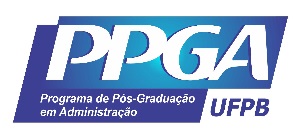 UNIVERSIDADE FEDERAL DA PARAÍBA – UFPB CENTRO DE CIÊNCIAS SOCIAIS APLICADAS – CCSAPROGRAMA DE PÓS-GRADUAÇÃO EM ADMINISTRAÇÃO – PPGADADOS DO DISCENTEDADOS DO DISCENTEEstudante:Matrícula no PPGA:Turma:Orientador(a):Bolsista: (   ) Sim               (   ) NãoCaso sim, indicar a agência:DADOS DA DISCIPLINA DE VÍNCULO NA GRADUAÇÃODADOS DA DISCIPLINA DE VÍNCULO NA GRADUAÇÃONome:Curso:Professor supervisor:Período de realização:RELATO DE RESULTADOSSíntese das atividades desenvolvidas*Síntese de competências adquiridas mediante observação da prática docenteRelato de competências adquiridas mediante exercício efetivo da atividade docenteRelato de competências adquiridas mediante estudos dirigidosComentários adicionaisPARECER DO PROFESSOR DO SUPERVISOR DOS DISCENTE*ASSINATURASDiscente estagiário: Professor supervisor do estagiário: 